Методика «Выделение существенных признаков»Методика используется для исследования особенностей мышления, способности дифференциации существенных признаков предметов или явлений от несущественных, второстепенных. По характеру выделяемых признаков можно судить о преобладании того или иного стиля мышления: конкретного или абстрактного.
Тест пригоден для обследования детей и взрослых.
Слова в задачах подобраны таким образом, что обследуемый должен продемонстрировать свою способность уловить абстрактное значение тех или иных понятий и отказаться от более легкого, бросающегося в глаза, но неверного способа решения при котором вместо существенных выделяются частные, конкретно – ситуационные признаки.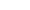 Инструкция для детей: Здесь даны ряды слов, которые составляют задания. В каждой строчке перед скобками стоит одно слово, а в скобках – 5 слов на выбор. Тебе надо из этих пяти слов выбрать только два, которые находятся в наибольшей связи со словом перед скобками. Например, слово перед скобками – «сад», а в скобках слова: «растения, садовник, собака, забор, земля». Сад может существовать без собаки, забора и даже без садовника, но без земли и растений сада быть не может. Значит следует выбрать именно эти 2 слова – «земля» и «растения».Инструкция для взрослых: В каждой строчке бланка Вы найдете одно слово, стоящее перед скобками, и далее – пять слов в скобках. Все слова, находящиеся в скобках, имеют какое-то отношение к стоящему перед скобками. Выберите только два, которые находятся в наибольшей связи со словом перед скобкамиПримечания:
Во всех случаях самостоятельного выполнения заданий решения испытуемого следует обсудить, задавая ему вопросы. Нередко в процессе обсуждения испытуемый дает дополнительные суждения, исправляет ошибки.
Все решения, вопросы, а также дополнительные суждения испытуемого записываются в протокол.ОпросникСад (растения, садовник, собака, забор, земля).Река (берег, рыба, рыболов, тина, вода).Город (автомобиль, здания, толпа, улица, велосипед).Сарай (сеновал, лошадь, крыша, скот, стены).Куб (углы, чертеж, сторона, камень, дерево).Деление (класс, делимое, карандаш, делитель, бумага).Кольцо (диаметр, алмаз, проба, окружность, золото).Чтение (глаза, книга, очки, текст, слово).Газета (правда, происшествие, кроссворд, бумага, редактор).Игра (карты, игроки, фишки, наказания, правила).Война (самолет, пушки, сражения, ружья, солдаты).Книга (рисунки, рассказ, бумага, оглавление, текст).Пение (звон, искусство, голос, аплодисменты, мелодия).Землетрясение (пожар, смерть, колебания почвы, шум, наводнение).Библиотека (столы, книги, читальный зал, гардероб, читатели).Лес (почва, грибы, охотник, дерево, волк).Спорт (медаль, оркестр, состязания, победа, стадион).Больница (помещение, уколы, врач, градусник, больные).Любовь (розы, чувства, человек, свидание, свадьба).Патриотизм (город, родина, друзья, семья, человек).Обработка результатов и интерпретацияКлючРастения, земляБерег, водаЗдания, улицаКрыша, стеныУглы, сторонаДелимое, делительДиаметр, округлостьГлаза, текстБумага, редакторИгроки, правилаСражение, солдатыБумага, текстГолос, мелодияКолебания почвы, шумКниги, читателиПочва, деревоСостязания, победаВрач, больныеЧувства, человекРодина, человек
Наличие в большей мере ошибочных суждений свидетельствует о преобладании конкретно-ситуационного стиля мышления над абстрактно-логическим. Если испытуемый дает вначале ошибочные ответы, но потом их исправляет, то это можно интерпретировать как поспешность и импульсивность.
Оценка результатов осуществляется по таблице:ТаблицаОценка в баллахКоличество правильных ответов9208-719618516-17414-15312-13210-1119